Notification of death form 
(ND1) 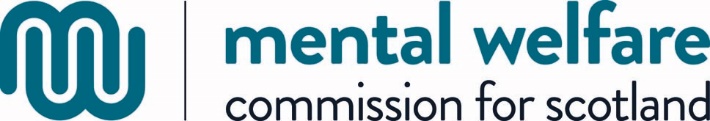 This form is to be used to notify the Mental Welfare Commission of all patient deaths in the following categories within one week of awareness. Please send completed forms to mwc.enquiries@nhs.scot Part 1.  Particulars of the deceased and nearest relativePart 2. Details of reporter / RMOPart 3. Details of detention (any detention within one month of death if applicable)Part 4. Circumstances of deathPart 5. Clinical details / historyPart 6. Reporting and investigationPart 7. DeclarationI confirm that the details contained in this form are accurate to the best of my knowledge.Please crossThe deceased was subject to compulsory treatment under either the Mental Health (Care and Treatment) (Scotland) Act 2003 or Criminal Procedure (Scotland) Act 1995 at the time of deathThe deceased died within one month of cease of detention under the above ActsThe patient died as a result of actual or suspected suicide as an inpatient or within one month of discharge from hospital based care.There is a significant concern regarding an aspect of the care and treatment prior to the patient’s death.CHI NumberSurnameFirst name(s)Other / Known asDate of birth (dd/mm/yyyy)Home addressPostcode:Gender (cross)MaleFemaleGeneral Practitioner(name, address and telephone number)Name of nearest relativeRelationship to the deceasedAddress of nearest relativePhone numberReporter full nameTitleContact addressContact phone numberReporter’s email addressName of consultant / RMO (if this is not the reporter)Consultant contact phone numberConsultant email addressThe deceased was subject to detention under the following order (or died within one month)The deceased was subject to detention under the following order (or died within one month)Name of orderStart date of orderEnd date of order (if applicable)Under the management of (Name of hospital or HSCP etc)Name of Mental Health Officer (MHO)MHO addressMHO email addressMHO phone numberDate and time of deathPlace of death (incl address)Has a death certificate been issuedYes / NoCause of death if certificate issuedName of certifying doctorIf certificate has not been issued please provide the presumed cause of death in general terms if known Has a post mortem been planned or carried out?Yes  /  NoIs the death the result of an actual suicide?Yes  /  NoIs the death the result of a possible or suspected suicide (not confirmed)?Yes  /  NoIs the death caused by coronavirus infection?Confirmed  /  Suspected  /  NoRelevant past medical historyRelevant past psychiatric historyAlcohol and illicit drug use historyPrescribed medication at time of death (note also if ‘high-dose’ ie above total BNF combined dose limits)Summary of main events prior to death (please attach copies of any relevant information including discharge summary etc)Was the patient on authorised pass, leave or suspension of detention at the time of death (hospital CTO)?Yes  /  NoYes  /  NoWas the patient on unauthorised absence at the time of death (hospital CTO)?Yes  /  NoYes  /  NoHave the circumstances of the death been discussed verbally with the nearest relative (face to face/telephone)?Yes  /  NoDate of discussion if held:Has the nearest relative expressed any concerns about the circumstances surrounding the death – either verbally or in writing (if yes please specify)?Have you any concerns about the circumstances surrounding the death (if yes please specify)?Has the death been reported to the procurator fiscal?Yes  /  No  Date:Is the death subject to internal NHS review through adverse event investigatory procedures (including standard reporting eg Datix)?Yes  /  NoYes  /  NoIs the death subject to internal NHS review through adverse event investigatory procedures (including standard reporting eg Datix)?Reference number (eg Datix or other)Is the death subject to internal NHS review through adverse event investigatory procedures (including standard reporting eg Datix)?Contact name of senior service manager (if known)Is the death subject to internal NHS review through adverse event investigatory procedures (including standard reporting eg Datix)?Address of hospital or Health and Social Care PartnershipIs the death subject to internal NHS review through adverse event investigatory procedures (including standard reporting eg Datix)?If no, please provide reason Signature (e-signature):Date: